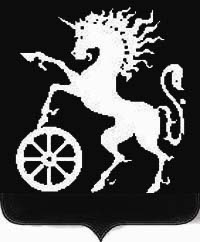 РОССИЙСКАЯ ФЕДЕРАЦИЯКРАСНОЯРСКИЙ КРАЙБОГОТОЛЬСКИЙ ГОРОДСКОЙ  СОВЕТ ДЕПУТАТОВПЯТОГО СОЗЫВАР Е Ш Е Н И Е13.12.2018                                       г. Боготол                                         № 14-186Об утверждении Порядка проведения антикоррупционной экспертизы нормативных правовых актов и проектов нормативных правовых актов органов местного самоуправления города БоготолаВ соответствии с Федеральным  законом от 17.07.2009 № 172-ФЗ «Об антикоррупционной экспертизе нормативных правовых актов и проектов нормативных правовых актов»,  Законом Красноярского края от 07.07.2009 № 8-3610 «О противодействии коррупции в Красноярском крае», руководствуясь статьями 32, 70 Устава города Боготола, Боготольский городской Совет депутатов РЕШИЛ:								1. Утвердить Порядок проведения антикоррупционной экспертизы нормативных правовых актов и проектов нормативных правовых актов  органов местного самоуправления города Боготола согласно приложению. 	2. Контроль за выполнением настоящего решения возложить на председателя Боготольского городского Совета депутатов Рябчёнка А.М.		3. Решение вступает в силу в день, следующий за днем его официального опубликования в газете «Земля боготольская».Исполняющий полномочия                            ПредседательГлавы города Боготола                                   Боготольского городского                                            Совета депутатов_____________ Е.М. Деменкова                       __________А.М. РябчёнокПриложение              к решению Боготольского городского Совета депутатовот 13.12.2018 № 14-186 ПОРЯДОКпроведения антикоррупционной экспертизы нормативных правовых актов и проектов нормативных правовых актов  органов местного самоуправления  города БоготолаНастоящий Порядок проведения антикоррупционной экспертизы нормативных правовых актов и проектов нормативных правовых актов  органов местного самоуправления города Боготола  (далее – Порядок)  разработан в соответствии с Конституцией Российской Федерации, Федеральным законом от 25.12.2008 № 273-ФЗ «О противодействии коррупции», Федеральным законом от 17.07.2009 № 172-ФЗ «Об антикоррупционной экспертизе нормативных правовых актов и проектов нормативных правовых актов», Постановлением Правительства РФ от 26.02.2010 № 96 «Об антикоррупционной экспертизе нормативных правовых актов и проектов нормативных правовых актов», Законом Красноярского края от 07.07.2009 № 8-3610 «О противодействии коррупции в Красноярском крае».1. Общие положения1.1. Настоящий Порядок определяет процедуру проведения антикоррупционной экспертизы нормативных правовых актов (далее – правовые акты) и проектов нормативных правовых актов (далее – проекты правовых актов) органов местного самоуправления города Боготола с целью выявления в правовых актах, проектах правовых актов коррупциогенных факторов для их последующего устранения.1.2. Основными принципами организации антикоррупционной экспертизы нормативных правовых актов (проектов нормативных правовых актов) являются:1) обязательность проведения антикоррупционной экспертизы проектов нормативных правовых актов;2) оценка нормативного правового акта (проекта нормативного правового акта) во взаимосвязи с другими нормативными правовыми актами;3) обоснованность, объективность и проверяемость результатов антикоррупционной экспертизы нормативных правовых актов (проектов нормативных правовых актов);4) компетентность лиц, проводящих антикоррупционную экспертизу нормативных правовых актов (проектов нормативных правовых актов);5) сотрудничество органов местного самоуправления города Боготола с институтами гражданского общества при проведении антикоррупционной экспертизы нормативных правовых актов (проектов нормативных правовых актов).1.3. Антикоррупционная экспертиза правовых актов и проектов правовых актов органов местного самоуправления города Боготола  проводится должностными лицами, уполномоченные распорядительным актом, согласно методике проведения антикоррупционной экспертизы нормативных правовых актов и проектов нормативных правовых актов, определенной постановлением Правительства Российской Федерации от 26.02.2010 № 96 «Об антикоррупционной экспертизе нормативных правовых актов и проектов нормативных правовых актов».2. Проведение антикоррупционной экспертизы нормативных правовых актов и проектов нормативных правовых актов2.1. Антикоррупционная экспертиза правовых актов и проектов правовых актов органов местного самоуправления города Боготола  проводится при проведении их правовой экспертизы и мониторинге их применения.2.2. Не проводится антикоррупционная экспертиза отмененных или признанных утратившими силу нормативных правовых актов, а также нормативных правовых актов, в отношении которых проводилась антикоррупционная экспертиза, если в дальнейшем в эти акты не вносились изменения и дополнения.2.3. Срок проведения антикоррупционной экспертизы правовых актов (проектов правовых актов) десять рабочих дней.2.4. По результатам антикоррупционной экспертизы правовых актов и проектов правовых актов органов местного самоуправления города Боготола  составляется заключение (Приложение №1 к настоящему Порядку), в котором указываются:- выявленные коррупциогенные факторы (с указанием структурных единиц проекта правового акта и ссылок на соответствующие положения методики);- предложения по устранению коррупциогенных факторов и (или) негативные последствия сохранения в проекте закона выявленных коррупциогенных факторов.В случае если при проведении антикоррупционной экспертизы проекта правового акта коррупциогенные факторы не выявлены, соответствующий вывод отражается в указанном заключении.2.5. Заключение носит рекомендательный характер и подлежит обязательному рассмотрению.2.6. Проекты правовых актов, содержащие коррупциогенные факторы, подлежат доработке и повторной антикоррупционной экспертизе.2.7. В случае возникновения разногласий, возникающих при оценке указанных в заключении коррупциогенных факторов, разрешаются руководителем органа местного самоуправления.	2.8. В случае обнаружения в нормативных правовых актах (проектах нормативных правовых актов) коррупциогенных факторов, принятие мер по устранению которых не относится к их компетенции, информируются об этом органы прокуратуры.2.9. Повторная антикоррупционная экспертиза проектов правовых актов проводится в порядке, установленном настоящим Порядком.3. Проведение независимой антикоррупционной экспертизы нормативных актов и их проектов	3.1. Независимая антикоррупционная экспертиза проводится юридическими лицами и физическими лицами, аккредитованными Министерством юстиции Российской Федерации в качестве экспертов по проведению независимой антикоррупционной экспертизы нормативных правовых актов и проектов нормативных правовых актов, в соответствии с методикой проведения антикоррупционной экспертизы нормативных правовых актов и проектов нормативных правовых актов, утвержденной постановлением Правительства Российской Федерации.	3.2. В целях обеспечения возможности проведения независимой антикоррупционной экспертизы проектов нормативных актов разработчик проекта не позднее чем в течение трёх рабочих дней после представления  проекта нормативного акта на согласование (рассмотрение) направляет его для размещения на официальном сайте города Боготола  в сети Интернет с указанием дат начала и окончания приема заключений по результатам независимой антикоррупционной экспертизы.	3.3. Срок проведения независимой антикоррупционной экспертизы, устанавливаемый уполномоченным подразделением, не может быть менее десяти рабочих дней.	3.4. Результаты независимой антикоррупционной экспертизы отражаются в заключении по форме, утвержденной Министерством юстиции Российской Федерации, согласно Приложению №2 к Порядку.	3.5. В заключении по результатам независимой антикоррупционной экспертизы должны быть указаны выявленные в нормативном акте или в проекте нормативного акта коррупциогенные факторы и предложены способы их устранения.	3.6. Лицо, проводившее независимую антикоррупционную экспертизу, вправе направить органу (должностному лицу), уполномоченному на издание (принятие) либо издавшему (принявшему) нормативный акт, заключение по почте, курьером либо в виде электронного документа.	3.7. Заключение по результатам независимой антикоррупционной экспертизы носит рекомендательный характер и подлежит обязательному рассмотрению в тридцатидневный срок со дня его получения. По результатам рассмотрения гражданину или организации, проводившим независимую экспертизу, направляется мотивированный ответ, за исключением случаев, когда в заключении отсутствует предложение о способе устранения выявленных коррупциогенных факторов.Приложение № 1   к Порядку           ЗАКЛЮЧЕНИЕ по результатам проведения антикоррупционной экспертизы__________________________________________________________________(реквизиты нормативного правового акта,проекта нормативного правового акта)_____________________________________________________ (указать  уполномоченное лицо (несколько лиц, коллегиальный орган и т.п.), которое (ые) проводило (ли) антикоррупционную экспертизу нормативного правового акта или проекта нормативного правового акта представительного органа муниципального образования) в  соответствии с частями 3 и 4 статьи 3 Федерального  закона  от  17  июля 2009  г.  №  172-ФЗ  «Об  антикоррупционной экспертизе нормативных правовых актов и проектов нормативных правовых актов», статьей 6 Федерального закона от  25  декабря  . № 273-ФЗ «О противодействии коррупции» и пунктом 2 Правил проведения антикоррупционной экспертизы нормативных правовых актов и проектов    нормативных   правовых   актов,   утвержденных   Постановлением Правительства  Российской  Федерации  от  26 февраля . № 96, проведена антикоррупционная экспертиза ______________________(указать реквизиты нормативного правового акта или проекта __________________________________________________________________нормативного правового акта)в  целях  выявления  в  нем  коррупциогенных  факторов  и  их  последующего устранения.Вариант 1:В представленном _____________________________________________(указать реквизиты нормативного правового акта или проекта__________________________________________________________________нормативного правового акта)коррупциогенные факторы не выявлены.Вариант 2:В представленном _____________________________________________(указать реквизиты нормативного правового акта или проекта__________________________________________________________________нормативного правового акта)выявлены следующие коррупциогенные факторы:______________________.В целях  устранения выявленных  коррупциогенных  факторов  предлагается _______________________________________________________(указать способ устранения коррупциогенных факторов: исключение__________________________________________________________________  из  текста документа, изложение его в другой редакции, внесение иных__________________________________________________________________изменений в  текст рассматриваемого документа либо в иной документ или_________________________________________________________________.иной способ)._________________________  ________________  ______________________    (наименование должности)          (подпись)                   (И. О. Фамилия)Приложение №2  к Порядку
(наименование федерального органа исполнительной власти, иного государственного органа или организации)ЗАКЛЮЧЕНИЕ
по результатам независимой антикоррупционной экспертизы	,(указывается наименование юридического лица или фамилия, имя, отчество (при наличии) физического лица)аккредитованного(ой) распоряжением Министерства юстиции Российской Федерации в качестве независимого от ____________ № __________ эксперта уполномоченного на проведение независимой антикоррупционной экспертизы нормативных правовых актов и проектов нормативных правовых актовВ соответствии с частью 1 статьи 5 Федерального закона от 17 июля 2009 г. № 172-ФЗ «Об антикоррупционной экспертизе нормативных правовых актов и проектов нормативных правовых актов» и пунктом 4 Правил проведения антикоррупционной экспертизы нормативных правовых актов и проектов нормативных правовых актов, утвержденных постановлением Правительства Российской Федерации от 26 февраля 2010 г. № 96 «Об антикоррупционной экспертизе нормативных правовых актов и проектов нормативных правовых актов», проведена антикоррупционная экспертиза  (указываются реквизиты нормативного правового акта или проекта нормативного правового акта)(далее -  	)(сокращение)Вариант 1:В представленном(сокращение)коррупциогенные факторы не выявлены.Вариант 2:В представленном(сокращение)выявлены коррупциогенные факторы.	*.В целях устранения выявленных коррупциогенных факторов предлагается
	.(указывается способ устранения коррупциогенных факторов)М.П.
20г.(подпись независимого эксперта)(инициалы, фамилия независимого эксперта (руководителя организации для юридических лиц))